INTRODUCCIÓN: El presente reglamento aplica a los aprendices en etapa de práctica de todos los programas técnicos laborales ofrecidos por CENCABO, y establece los criterios generales para acceder a la práctica laboral y su ejecución.CARACTERÍSTICAS: La práctica laboral es una actividad académica que consiste en la aplicación de los conocimientos teórico-prácticos, adquiridos por aprendices durante el desarrollo curricular de cada uno de los programas técnicos, en un entorno laboral que les permite complementar y desarrollar sus competencias, actitudes y destrezas para lograr un óptimo desempeño como futuro profesional. OBJETIVOS: Vincular al aprendiz en un contexto real de trabajo que le permita reafirmar y aplicar sus conocimientos, habilidades y competencias, adquiridas a lo largo de su formación académica.Generar un proceso de retroalimentación entre la institución y la empresa, que brinde al aprendiz la posibilidad de identificar fortalezas, debilidades, oportunidades y limitaciones durante su interacción en el medio laboral.Fomentar la inserción laboral de los nuestros aprendices a partir del primer empleo a través del contrato de aprendizaje, Pasantías, Certificación Laboral o vinculación laboral, Apoyo a una unidad productiva familiar, Apoyo a una Institución Estatal, Nacional, Territorial, a una ONG o a una Entidad sin Ánimo de Lucro.Acompañar a los aprendices a mejorar su desempeño laboral durante la práctica laboralFUNDAMENTO LEGAL:La práctica laboral está contemplada en el Decreto 1075 de 2015 y tiene como objetivo:“1.3.1. Promover la formación en la práctica del trabajo mediante el desarrollo de conocimientos técnicos y habilidades, así como la capacitación para el desempeño artesanal, artístico, recreacional y ocupacional, la protección y aprovechamiento de los recursos naturales y la participación ciudadana y comunitaria para el desarrollo de competencias laborales específicas.”También en el numeral 3.8.9 del citado Decreto, habla de los Recursos Específicos para desarrollar el programa, allí encontramos el requerimiento de prácticas:Lugares de práctica: En CENCABO cuenta con empresas de diferentes sectores para ubicar a los aprendices para las prácticas laborales, los aprendices, podrán buscar la empresa de práctica y establecerá contacto con el proceso de Gestión a la Comunidad para que se realice la gestión de proceso de ubicación en la práctica.FUNDAMENTO INSTITUCIONAL:En CENCABO. La práctica laboral se concibe como factor fundamental para la formación técnica de los aprendices, ya que es esta la que permite que los conceptos teórico prácticos desarrollados durante las sesiones formativas se refuercen y concreten en ambientes reales de trabajo.  Para esto, se requiere que todos los aprendices puedan desarrollar prácticas laborales con seguimiento y supervisión por parte del coordinador de proceso Gestión a la Comunidad y/o el tutor asignado por CENCABO. Para recibir la certificación de Técnico Laboral, nuestros aprendices deben cumplir con la etapa productiva (seis meses antes de finalizar), la cual se puede realizar de las siguientes formas, el aprendiz de CENCABO podrá elegir opción de práctica una de las siguientes modalidades; dependiendo de la disponibilidad de tiempo, actividad laboral y del programa técnico cursado como son: Contrato de Aprendizaje, Pasantía, Certificación Laboral o vinculación laboral, Apoyo a una unidad productiva familiar, Apoyo a una Institución Estatal, Nacional, Territorial, a una ONG o a una Entidad sin Ánimo de Lucro, en todas estas modalidades el aprendiz esta sujetó a evaluación de la práctica, a realzar un plan y tener un maestro guía en la empresa y por parte de CENCABO para el respectivo seguimiento de la misma.Contrato de Aprendizaje: Es una forma especial dentro del derecho laboral, mediante la cual una persona natural desarrolla formación teórica práctica en una entidad autorizada, a cambio de que una empresa patrocinadora proporcione los medios para adquirir formación profesional metódica y completa requerida en el oficio, actividad u ocupación y esto le implique desempeñarse dentro del manejo administrativo, operativo comercial o financiero propios del giro ordinario de las actividades de la empresa, (por el periodo de seis meses o un año dependiendo la modalidad seleccionada). El presente contrato tiene como objeto garantizar al aprendiz la formación profesional integral en la especialidad del programa técnico laboral, la cual se impartirá en su etapa lectiva por CENCABO, mientras que su etapa práctica se desarrollará en la empresa, Con base en la ley 789 de 2002 el apoyo o pago durante la fase práctica será diferente cuando la tasa de desempleo nacional sea menor del 10%, (ley 789-de 2001 artículo 30), (lo cual en ningún caso se constituye como salario), y afiliación a la E.P.S. y a la A.R.L.Pasantía: para esta modalidad el aprendiz debe buscar la empresa con la cual realizará la pasantía y debe solicitar una certificación a la empresa para formalizar el inicio de la pasantía, la empresa debe solicitar igualmente la carta de presentación del aprendiz y CENCABO realizará el seguimiento a dicha pasantía.Certificación o Vinculación Laboral: el aprendiz deberá tener un tiempo no menor de seis meses trabajando en una empresa constituida legalmente y realizando funciones relacionadas al programa de formación, además deberá entregar a Coordinación la certificación laboral emitida por la empresa donde especifica las funciones realizadas el cargo y el tiempo laborando en la empresa.Apoyo a una Unidad Productiva Familiar: Cuando el aprendiz  podrá realizar su práctica en la unidad familiar, teniendo el campo de acción del programa escogido.Apoyo a una Institución Estatal, Nacional, Territorial, a una ONG o a una Entidad sin Ánimo de Lucro:  Podrá hacer las prácticas en entidades de apoyo  cumpliendo las funciones del área de formación.Nota:  una vez el aprendiz cumpla con 6 meses de práctica, la empresa lo certificará, evaluara el desempeño del aprendiz y este entregara esta constancia a CENCABO para subir la valoración correspondiente en la plataforma Q10 donde se verá reflejado si fue competente o no en la fase práctica.BENEFICIOSAplicar los conocimientos adquiridos en su programa de formación.Adquirir experiencia y mejorar el perfil de la su hoja de vida.Recibir certificación de la práctica realizada en la empresaPASOS PARA INCIAR LA PRÁCTICARecibir la respectiva inducción de los aprendices nuevosInducción aprendices Inicio de Etapa de  productiva y/o alternanciaEntrega de carta de presentación a la empresa patrocinadora el cual será enviada por correo electronico y subida a la plataforma Q10 para quede como evidencia de la contratación. Nota: No olvidar matricular la fase practica en Q10.Firma del Contrato de Aprendizaje cuando el aprendiz escoja esta modalidad, para las otras modalidades se deben presentar los documentos requeridos que avalan la práctica realizada.Participar en el seguimiento realizado por CENCABO y la empresa patrocinadora de manera presencial y/o virtual.Gestionar con la empresa patrocinadora la ejecución de la evaluación de la práctica y la entrega de la certificación REGLAMENTO DE PRÁCTICAS EMPRESARIALESTeniendo en cuenta los aspectos generales y específicos de las prácticas laborales que los aprendí ces, que todos los programas técnicos, deben realizar a lo largo de su formación Técnico Laboral, en CENCABO  resuelve emitir el siguiente reglamento con las normas a cumplir en dicho proceso. ARTÍCULO 1. Definición. Las prácticas laborales  se constituyen como las actividades realizadas por los aprendices de 	CENCABO  dentro de una empresa, donde aplican y complementan los conocimientos adquiridos durante su formación académica en un entorno real, que les permita fomentar su capacidad de emprendimiento y les brinde las herramientas necesarias para su crecimiento personal y profesional.  Es importante mencionar que la empresa que recibe al aprendiz  por modalidad pasantía, Apoyo a una Unidad Productiva Familiar, Apoyo a una Institución Estatal, Nacional, Territorial, a una ONG o a una Entidad sin Ánimo de Lucro, no está en la obligación de pagar por la realización de sus prácticas. Sin embargo y si así lo decide, puede brindar algún tipo de ayuda económica a los aprendices, ya sea como reconocimiento a sus labores o para cubrir gastos de movilización o alimentación.ARTÍCULO 2. Modalidades de prácticas: Las prácticas empresariales se pueden presentar de la siguiente manera:Contrato de AprendizajePasantíaContrato Laboral y/o Vinculación LaboralApoyo a una Unidad Productiva FamiliarApoyo a una institución Estatal, Nacional, Territorial, a una ONG o a una Entidad sin ánimo de lucro.ARTÍCULO 3. VINCULACIÓN DEL APRENDIZ A CONTRATO DE APRENDIZAJE: Las prácticas laborales podrán ser solicitadas directamente por el aprendiz al correo gestioncomunidad@cencabo.edu.co , por la empresa o a través de los convenios interinstitucionales existentes. Esta solicitud debe ser dirigida a CENCABO y debe contener la siguiente información:Solicitud del aprendiz y/o empresasNombre del aprendizPrograma del aprendizEspecificación de tipo y de práctica a ser realizada.Objetivos de la práctica.Tiempo de duración de la práctica.Formulario de seguimiento Planeación, Evaluación y Seguimiento de la Etapa Practica Evaluación de la prácticaCertificación de la prácticaUna vez sea radicada, el Coordinador y/o asistente  será quien formalice y apruebe la solicitud y para el caso de Contrato de Aprendizaje será aprobada por la  Coordinador y/o asistente ya que se debe verificar en la plataforma del SENA si al aprendiz puede aplicar para esta modalidad.ARTÍCULO 4. REALIZACIÓN DE CONVENIOS ANEXOS. Si es necesario, para el desarrollo de la práctica se podrá elaborar un convenio específico entre CENCABO y la empresa, en caso que la empresa decida hacer un aporte económico al aprendiz, también deberá hacerse constar en dicho convenio los montos y formas de desembolso.ARTÍCULO 5. TUTOR ACADÉMICO. Cada aprendiz contará con un tutor académico designado por CENCABO, quien será el encargado de garantizar la adecuada supervisión y asesoría en el desarrollo de la práctica dentro de la empresa. Además, será responsable de verificar el cumplimiento de los objetivos y metodología definidos. ARTÍCULO 6. DURACIÓN Y PROGRAMACIÓN DE LAS PASANTÍAS, APOYO A UNA UNIDAD PRODUCTIVA FAMILIAR, APOYO A UNA INSTITUCIÓN ESTATAL, NACIONAL, TERRITORIAL, A UNA ONG O A UNA ENTIDAD SIN ÁNIMO DE LUCRO. La duración de cada una de las prácticas debe ser igual a 240 horas distribuidas dentro de un período académico semestral al que corresponde la práctica empresarial. El horario de las prácticas empresariales será elaborado de común acuerdo entre el tutor de la empresa y el aprendiz, en consideración a las necesidades empresariales, a la especificidad de la práctica y a la disponibilidad de tiempo del practicante.ARTÍCULO 7. DISEÑO DE LA PRÁCTICA -  Control de Actividades Etapa Productiva, para la planeación, evaluación y seguimiento de la etapa práctica empresarial (Contrato de Aprendizaje) debe ser realizado durante el periodo de la iniciación del practicante en la empresa. Este plan debe reflejar las necesidades empresariales e incluir los objetivos, las actividades y el cronograma de ejecución, debidamente aprobado por el tutor en la empresa. Este control de Actividades de etapa productiva debe ser entregado directamente a la Coordinador y/o asistente.ARTÍCULO 8. PLANEACIÓN, ASIGNACIÓN Y CONTROL DE LA PRÁCTICA - Acta de Seguimiento de aprendices de Contrato de Aprendizaje.  La descripción del seguimiento del plan de práctica (Contrato de Aprendizaje), incluyendo la descripción de recursos empleados en su ejecución y el reporte escrito, debe ser elaborada por el aprendiz y aprobada por el tutor en la empresa. Todo el material acompañado por  este formato debe ser entregado al Orientador asignado por CENCABO.ARTÍCULO 9. EVALUACIÓN DE LA EXPERIENCIA DE TRABAJO - Evaluación de Etapa Productiva, una vez concluida la práctica empresarial (Contrato de Aprendizaje), el tutor de la empresa debe evaluar formalmente y a través evaluación de practica  la experiencia de trabajo adquirida por el practicante. Los criterios de evaluación incluyen: las competencias laborales, habilidades de comunicación, asistencia y puntualidad, iniciativa, responsabilidad, cooperación, toma de decisiones, liderazgo y cualesquiera otros aspectos que viera conveniente el tutor.ARTÍCULO 10. TERMINACIÓN DE LA PRÁCTICA. Cuando se desee suspender la práctica, ya sea por petición del aprendiz o del tutor de la empresa por incumplimiento de alguna de las dos partes, se debe comunicar de inmediato con CENCABO, quien evaluará los motivos de su solicitud.Si la práctica es suspendida tendrá la equivalencia de logro no alcanzado, en consecuencia, se aplicará el reglamento conforme a lo establecido por el Reglamento de práctica correspondiente a la pérdida de la práctica.ARTÍCULO 11. TUTOR EXTERNO. El tutor externo será quien organice, oriente y supervise las actividades desarrolladas por el practicante en la empresa. Sus funciones de acuerdo al presente reglamento, son:Aprobar el plan de práctica y las modificaciones que este pueda presentar.Realizar un control de asistencia, puntualidad y conducta del aprendiz.Coordinar con Coordinador de Gestión a la comunidad el respectivo proceso de seguimiento del aprendizEvaluar e informar sobre los comportamientos y el desarrollo de las actividades y tareas asignadas.ARTÍCULO 12. OBLIGACIONES DE LOS APRENDICES EN LAS PRÁCTICAS. Los aprendices, durante su período de práctica en la empresa y de acuerdo al Manual de Convivencia, se deben comprometer a: Desarrollar con diligencia las labores definidas para la práctica, cumpliendo con los principios y reglamentos internos tanto de la empresa, como de CENCABO.Aprovechar la oportunidad de experimentar un entono real, que les permitirá desarrollar un crecimiento personal y empresarial.Informar al tutor externo y de CENCABO, cualquier incidencia que pueda surgir durante el desarrollo de la práctica.Elaborar y presentar los informes establecidos por CENCABO para darle validez académica a la práctica dentro el plan de estudios del programa.Cumplir con la jornada y horarios laborales asignados por la empresa por el periodo de la prácticaCumplir con las funciones asignadas por el tutor de la práctica en la empresa.ARTÍCULO 13.- REQUISITOS PARA APLICAR A CONTRATO DE APRENDIZAJE: Para el aprendiz que requiera ejecutar un contrato de Aprendizaje el aprendiz interesado debe solicitar al Coordinador y/o asistente de gestión a la comunidad, la inscripción en la base de datos para  contrato de aprendizaje enviando la solicitud al correo gestioncomunidad@cencabo.edu.co, celular : 3204055660 y cumplir con los siguientes requisitos: Ser BachillerPara etapa Lectiva- Productivo, Alternancia, el aprendiz debe estar cursando el técnico laboral al cual se matriculo  y continuar con la formación en CENCABO en la jornada asignada.Realizar el Proceso de Inducción de contrato de aprendizaje y a consejería para entrevista, presentación de hoja de vida, pruebas psicotécnicas, pruebas de habilidades, valores etc.Realizar plan de refuerzo y mejora si fuere necesario antes de firmar el contrato de aprendizaje.Nota: Tenga en cuenta que no se podrá la vincular de contrato de aprendizaje a los aprendices que:Estén reportados en las centrales de riesgo para los programas y empresas que lo tengan como requisito.Cuente con antecedentes judiciales. Que hayan ejecutado otro contrato de aprendizaje, esto es verificado en el aplicativo del Sistema de Gestión Virtual de Aprendizaje del SENA, esta consulta se efectúa antes de iniciar todo el proceso de contrato de aprendizaje.No tener aprobado el grado de bachiller  por criterio de selección de las empresas.ARTÍCULO 14.- REQUISITOS DE CUMPLIMIENTO AL  CONTRATO DE APRENDIZAJE POR PARTE DEL APRENDIZ: Cumplimiento de asistencia a las sesiones de aprendizajesCumplimiento en los pagos de las mensualidades acordadas con CENCABO.Cumplimiento de políticas establecidas por CENCABO en el Manual de Convivencia y PEICumplimiento de políticas establecidas por la empresa contratanteARTICULO 15.  FALTAS GRAVES AL CONTRATO DE APRENDIZAJE POR PARTE DEL APRENDIZ: Cuando un aprendiz  en etapa productiva y/o alternancia deserta de la empresa en la cual se está desempeñando, tenga en cuenta que al momento de renunciar al proceso de contrato de aprendizaje el aprendiz pierde garantías para realizar el contrato de aprendizaje en otra organización y que CENCABO no puede interceder  o mediar frente a la opción de perdida de contrato de aprendizaje ante la empresa si el aprendiz tiene una falta grave.ARTICULO 16. CAUSALES DE FINALIZACIÓN DE CONTRATO DE APRENDIZAJE AL APRENDIZ:Por mutuo acuerdo entre las partes.Por el vencimiento del término de duración del Contrato.La cancelación de la matrícula por parte de la entidad de formación de acuerdo con el reglamento previsto para los aprendices.El bajo rendimiento o las faltas disciplinarias cometidas por el aprendiz en la empresa y estas no se corrijan en un plazo razonable, si esta decisión la toma la Empresa, deberá obtener previo concepto favorable de la entidad de formación.El incumplimiento de las obligaciones previstas para cada una de las partes.ARTICULO 17. CAUSALES DE SUSPENSIÓN DE CONTRATO DE APRENDIZAJE AL APRENDIZ:Licencia de maternidad y/o paternidad certificada por la E.P.S.Incapacidades debidamente certificadas por el Sistema de Seguridad Social en Salud, al cual esté afiliado el aprendiz.Caso fortuito o fuerza mayor.Vacaciones por parte del Empleador, siempre y cuando el aprendiz se encuentre en la etapa productiva y/o alternancia.Cuando un aprendiz  en etapa productiva y/o alternancia deserta de la empresa en la cual se está desempeñando, esto  debe  ser notificado de manera escrita a la empresa y CENCABO notificando la situación  por la cual renuncia a su proceso de contrato de aprendizaje, tenga en cuenta que al momento de renunciar al proceso de contrato de aprendizaje el aprendiz pierde garantías para realizar el contrato en otra organización y que CENCABO no puede interceder  o mediar frente a la opción de perdida de contrato de aprendizaje.Nota:  para el caso de Licencia de maternidad y/o paternidad se suspende el contrato, pero los aportes a la seguridad social por parte de la empresa patrocinadora deben continuar.ARTÍCULO 18. ACEPTACIÓN DEL REGLAMENTO DE PRÁCTICAS Y PASANTÍASEl aprendiz debe aceptar las condiciones de este reglamento, diligenciando la siguiente información: 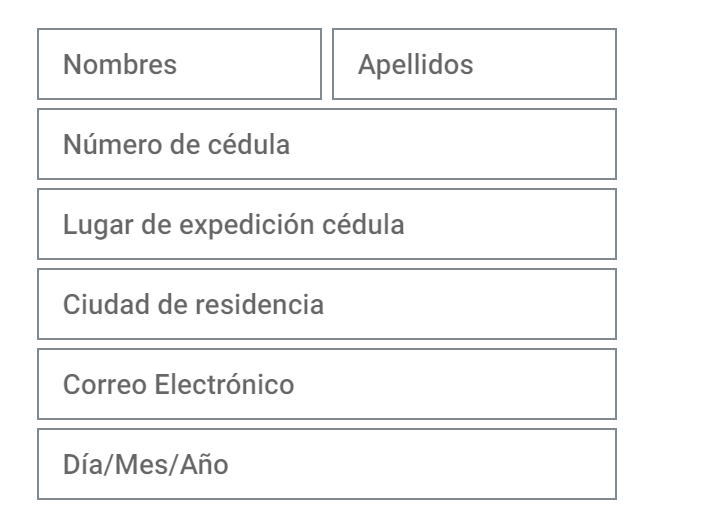 Al dar click aquí yo actuando en nombre propio, manifiesto de manera expresa por medio del presente reglamento de Prácticas emitido por  CENCABO con NIT No. 800195275-7 acepto y daré cumplimiento a este. CONTROL DE CAMBIOSFechaVersión:Cambios22-07-202201Se hace creación del documento para que los aprendices se comprometan a cumplir con las prácticas y Pasantías.14-10-202202Se hace revisión del reglamento y se modifica ya que en el manual de convivencia se efectuaron cambios en la fase práctica y deben estar acordes cada documento.